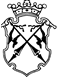 РЕСПУБЛИКА КАРЕЛИЯАДМИНИСТРАЦИЯСОРТАВАЛЬСКОГО МУНИЦИПАЛЬНОГО РАЙОНАРАСПОРЯЖЕНИЕот «___» __________ 2019 г.		                                                        № _____О предоставлении разрешения на условно разрешенный вид использования земельного участка  На основании заявления Фединой Елены Николаевны (вх. № Ф-7801 от 04.09.2019 г.), руководствуясь ст. 39 Градостроительного кодекса Российской Федерации, Федеральным законом от 06.10.2003г. № 131-ФЗ «Об общих принципах организации местного самоуправления в Российской Федерации», правилами землепользования и застройки Хаапалампинского сельского поселения, заключением о результатах публичных слушаний от __________. 
и рекомендациями Комиссии по подготовке проекта правил землепользования 
и застройки (_______________):1. Предоставить разрешение на условно разрешенный вид использования «малоэтажная многоквартирная жилая застройка» для образуемого земельного участка общей площадью 1910 кв.м., расположенного по адресу: Республика Карелия, Сортавальский муниципальный район, Хаапалампинское сельское поселение, п. Хаапалампи, 
ул. Юбилейная, д. 9, в территориальной зоне «ЖИ» - зоне застройки индивидуальными и блокированными жилыми домами.2. Опубликовать настоящее Распоряжение в газете «Ладога Сортавала» и разместить на официальном сайте администрации Сортавальского муниципального района в сети Интернет.Глава администрации                                                                     Л.П. Гулевич